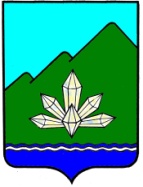 Приморский крайДума Дальнегорского городского округаседьмого созываРЕШЕНИЕ__________________                     г. Дальнегорск                                              № ____О внесении изменений в решение Думы Дальнегорского городского округа от 02.12.2021 № 715 «О бюджете Дальнегорского городского округа на 2022 год и плановый период 2023 и 2024 годов»Руководствуясь Бюджетным кодексом Российской Федерации, Федеральным законом «Об общих принципах организации местного самоуправления в Российской Федерации», Уставом Дальнегорского городского округа, Положением «О бюджетном процессе в Дальнегорском городском округе»,Дума Дальнегорского городского округа,РЕШИЛА:1. Внести в решение Думы Дальнегорского городского округа от 02.12.2021 № 715 «О бюджете Дальнегорского городского округа на 2022 год и плановый период 2023 и 2024 годов» следующие изменения:1.1. в пункте 1.1 цифры «1 700 300 855,61» заменить цифрами «1 711 504 170,46»;1.2. в пункте 1.2 цифры «1 713 021 425,49» заменить цифрами «1728426268,46»;1.3. в пункте 1.3 цифры «12 720 569,88» заменить цифрами «16 922 098,00»;1.4. пункт 1.5 исключить;1.5. в абзаце 2 пункта 2.1 цифры «2 041 894 716,50» заменить цифрами «2 027 312 087,48»;1.6. в абзаце 3 пункта 2.1 цифры «1 650 103 382,03» заменить цифрами «1 678 980 560,81»;1.7. в абзаце 2 пункта 2.2 цифры «2 041 894 716,50» заменить цифрами «2 027 312 087,48»;1.8. в абзаце 3 пункта 2.2 цифры «1 650 103 382,03» заменить цифрами «1 678 980 560,81»;1.9. в абзаце 2 пункта 2.4 цифры «26 798 578,41» заменить цифрами «27 603 788,41»;1.10. в абзаце 3 пункта 2.4 цифры «53 547 534,02» заменить цифрами «54 419 604,02»;1.11. пункт 2.6 исключить;1.12. пункт 3.6 изложить в следующей редакции:«Утвердить общий объем бюджетных ассигнований на исполнение публичных нормативных обязательств в сумме 28 771 676,42 рублей, в том числе:– в сумме 256 997,52 рублей - на выплаты компенсации родителям (законным представителям) детей в возрасте от 6,5 до 15 лет включительно, проживающих на территории Приморского края, части расходов на оплату стоимости путевки, приобретенной в организациях и (или) у индивидуальных предпринимателей, оказывающих услуги по организации отдыха и оздоровления детей;– в сумме 10 334 186,14 рублей – на выплаты компенсации части платы, взимаемой с родителей (законных представителей) за присмотр и уход за детьми, осваивающими образовательные программы дошкольного образования в организациях, осуществляющих образовательную деятельность; – в сумме 60 000,00 рублей на доплаты к пенсиям муниципальных служащих;– в сумме 5 022 097,28 рублей на выплаты ежемесячного пособия на содержание приемных детей;– в сумме 110 000,00 рублей на выплаты материальной помощи на организацию отдыха приемных детей;– в сумме 7 944 813,48 рублей на выплаты на содержание ребенка, находящегося под опекой (попечительством);– в сумме 4 759 182,00 рублей на выплаты единовременной социальной выплаты на улучшение жилищных условий гражданам, усыновившим (удочерившим) детей-сирот и детей, оставшихся без попечения родителей;– в сумме 194 400,00 рублей на возмещение расходов на проезд детей сирот и детей, оставшихся без попечения родителей, лиц из числа детей-сирот и детей, оставшихся без попечения родителей, обучающихся в краевых и муниципальных образовательных организациях, на городском, пригородном, в сельской местности – на внутрирайонном транспорте (кроме такси), а также возмещение расходов один раз в год на проезд к месту жительства и обратно к месту учебы;– в сумме 90 000,00 рублей на выплаты на ремонт жилого помещения лицам из числа детей-сирот и детей, оставшихся без попечения родителей.».1.13. пункт 4.6 изложить в следующей редакции:«Утвердить общий объем бюджетных ассигнований на исполнение публичных нормативных обязательств на 2023 год в сумме 29 352 759,86 рублей, в том числе:– в сумме 256 997,52 рублей - на выплаты компенсации родителям (законным представителям) детей в возрасте от 6,5 до 15 лет включительно, проживающих на территории Приморского края, части расходов на оплату стоимости путевки, приобретенной в организациях и (или) у индивидуальных предпринимателей, оказывающих услуги по организации отдыха и оздоровления детей;– в сумме 10 334 186,14 рублей – на выплаты компенсации части платы, взимаемой с родителей (законных представителей) за присмотр и уход за детьми, осваивающими образовательные программы дошкольного образования в организациях, осуществляющих образовательную деятельность;– в сумме 60 000,00 рублей на доплаты к пенсиям муниципальных служащих;- в сумме 5 322 097,28 рублей на выплаты ежемесячного пособия на содержание приемных детей;- в сумме 110 000,00 рублей на выплаты материальной помощи на организацию отдыха приемных детей;- в сумме 8 225 896,92 рублей на выплаты на содержание ребенка, находящегося под опекой (попечительством);- в сумме 4 759 182,00 рублей на выплаты единовременной социальной выплаты на улучшение жилищных условий гражданам, усыновившим (удочерившим) детей-сирот и детей, оставшихся без попечения родителей;- в сумме 194 400,00 рублей на возмещение расходов на проезд детей-сирот и детей, оставшихся без попечения родителей, лиц из числа детей-сирот и детей, оставшихся без попечения родителей, обучающихся в краевых и муниципальных образовательных организациях, на городском, пригородном, в сельской местности – на внутрирайонном транспорте (кроме такси), а также возмещение расходов один раз в год на проезд к месту жительства и обратно к месту учебы;- в сумме 90 000,00 рублей на выплаты на ремонт жилого помещения лицам из числа детей-сирот и детей, оставшихся без попечения родителей;на 2024 год в сумме 28 757 053,50 рублей, в том числе:– в сумме 256 997,52 рублей - на выплаты компенсации родителям (законным представителям) детей в возрасте от 6,5 до 15 лет включительно, проживающих на территории Приморского края, части расходов на оплату стоимости путевки, приобретенной в организациях и (или) у индивидуальных предпринимателей, оказывающих услуги по организации отдыха и оздоровления детей;– в сумме 10 334 186,14 рублей – на выплаты компенсации части платы, взимаемой с родителей (законных представителей) за присмотр и уход за детьми, осваивающими образовательные программы дошкольного образования в организациях, осуществляющих образовательную деятельность; – в сумме 60 000,00 рублей на доплаты к пенсиям муниципальных служащих;- в сумме 6 202 097,28 рублей на выплаты ежемесячного пособия на содержание приемных детей;- в сумме 130 000,00 рублей на выплаты материальной помощи на организацию отдыха приемных детей;- в сумме 8 893 772,56 рублей на выплаты на содержание ребенка, находящегося под опекой (попечительством);- в сумме 2 500 000,00 рублей на выплаты единовременной социальной выплаты на улучшение жилищных условий гражданам, усыновившим (удочерившим) детей-сирот и детей, оставшихся без попечения родителей;- в сумме 200 000,00 рублей на возмещение расходов на проезд детей-сирот и детей, оставшихся без попечения родителей, лиц из числа детей-сирот и детей, оставшихся без попечения родителей, обучающихся в краевых и муниципальных образовательных организациях, на городском, пригородном, в сельской местности – на внутрирайонном транспорте (кроме такси), а также возмещение расходов один раз в год на проезд к месту жительства и обратно к месту учебы;- в сумме 180 000,00 рублей на выплаты на ремонт жилого помещения лицам из числа детей-сирот и детей, оставшихся без попечения родителей.».1.14. пункт 9 изложить в следующей редакции:«Утвердить объем бюджетных ассигнований муниципального дорожного фонда Дальнегорского городского округа на 2022 год в размере 121 039 653,00 рублей, на плановый период 2023 и 2024 годов – в размере соответственно 34 543 642,90 рублей и 34 543 642,90 рублей.».1.15. пункт 15 изложить в следующей редакции:«Утвердить объем бюджетных ассигнований на осуществление бюджетных инвестиций в объекты муниципальной собственности: на 2022 год в размере 75 677 196,85 рублей, в том числе:на строительство автомобильной дороги для подъезда к земельным участкам, предоставленным многодетным семьям в районе ул. Заводская в г. Дальнегорске – 500 000,00 рублей;на приобретение жилых помещений для детей-сирот и детей, оставшихся без попечения родителей, лиц из числа детей-сирот и детей, оставшихся без попечения родителей, жилыми помещениями – 16 214 571,04 рублей;на реконструкцию МБУ ДК «Горняк» – 50 403 225,81 рублей;на строительство Дальнегорского городского кладбища (с. Сержантово) – 6 250 000,00 рублей;на строительство объектов водоснабжения на земельных участках, предоставленных многодетным семьям в районе ул. Заводская – 1 172 310,00 рублей;на строительство объектов энергоснабжения на земельных участках, предоставленных многодетным семьям в районе ул. Заводская, ул. Ильченко, ул. Крайняя, ул. Цветная, ул. Лесная – 1 137 090,00 рублей.на плановый период 2023 и 2024 годов – в размере соответственно 471 473 125,43 рублей и 20 642 481,04 рублей, в том числе:на приобретение жилых помещений для детей-сирот и детей, оставшихся без попечения родителей, лиц из числа детей-сирот и детей, оставшихся без попечения родителей, жилыми помещениями – на 2023 год – 19 457 421,24 рублей и на 2024 год –  19 457 421,04 рублей;на реконструкцию МБУ ДК «Горняк» – на 2023 год – 449 596 774,19 рублей и на 2024 год –  0,00 рублей;на строительство объектов водоснабжения на земельных участках, предоставленных многодетным семьям в районе ул. Ильченко, ул. Крайняя, ул. Цветная, ул. Лесная – на 2023 год – 1 185 060,00 рублей и на 2024 год –  0,00 рублей;на строительство объектов энергоснабжения на земельных участках, предоставленных многодетным семьям в районе ул. Заводская, ул. Ильченко, ул. Крайняя, ул. Цветная, ул. Лесная – на 2023 год – 1 233 870,00 рублей и на 2024 год –  1 185 060,00 рублей.».1.16. приложение № 1 «Источники внутреннего финансирования дефицита бюджета Дальнегорского городского округа на 2022 год и плановый период 2023 и 2024 годов» изложить в редакции приложения № 1 к настоящему решению.1.17. приложение № 2 «Программа муниципальных внутренних заимствований Дальнегорского городского округа на 2022 год и плановый период 2023 и 2024 годов» изложить в редакции приложения № 2 к настоящему решению.1.18. приложение № 3 «Объем доходов бюджета Дальнегорского городского округа на 2022 год и плановый период 2023 и 2024 годов» изложить в редакции приложения № 3 к настоящему решению.1.19. приложение № 4 «Объем межбюджетных трансфертов, получаемых бюджетом Дальнегорского городского округа из других бюджетов бюджетной системы на 2022 год и плановый период 2023 и 2024 годов» изложить в редакции приложения № 4 к настоящему решению.1.20. приложение № 5 «Распределение бюджетных ассигнований из бюджета Дальнегорского городского округа по разделам, подразделам, целевым статьям, группам видов расходов бюджета Дальнегорского городского округа на 2022 год и плановый период 2023 и 2024 годов» изложить в редакции приложения № 5 к настоящему решению.1.21. приложение № 6 «Распределение бюджетных ассигнований из бюджета Дальнегорского городского округа по целевым статьям муниципальным программам и непрограммным направлениям деятельности, группам видов расходов классификации расходов бюджетов на 2022 год и плановый период 2023 и 2024 годов» изложить в редакции приложения № 6 к настоящему решению.1.22. приложение № 7 «Распределение бюджетных ассигнований из бюджета Дальнегорского городского округа по разделам, подразделам, целевым статьям и группам видов расходов в ведомственной структуре расходов бюджета на 2022 год и плановый период 2023 и 2024 годов» изложить в редакции приложения № 7 к настоящему решению.          2. Настоящее решение вступает в силу после его официального опубликования в газете «Трудовое слово» и подлежит размещению на официальном сайте Дальнегорского городского округа в сети Интернет.Председатель Думы Дальнегорского городского округа                                                    В.И. ЯзвенкоГлаваДальнегорского городского округа			                        А.М. Теребилов